RE Task 2 w/c 11th May 2020Your first task this week was to read the story of Pentecost and make aa storyboard to show what you remember and understand. Today’s task is similar to one we had a few weeks about the resurrection.Using paint, felt-pens, crayon, play-dough, Lego, Playmobile, cuddly toys or even a PowerPoint, create a Pentecost scene.You could take photographs of these and post them on the Eagles unit page of the Facebook page. We’d love to see how creative you can be! Check out the ideas below  There are loads of ideas on line; choose one which feels right for you and how you would like to express what you understand.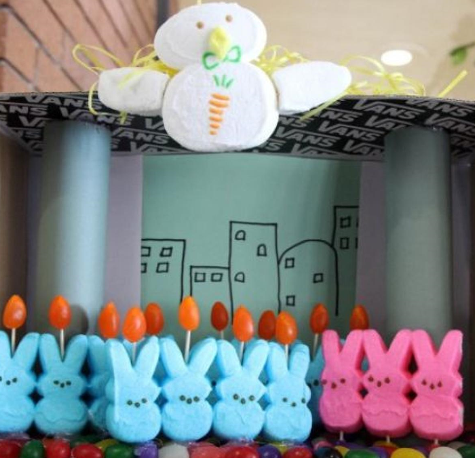 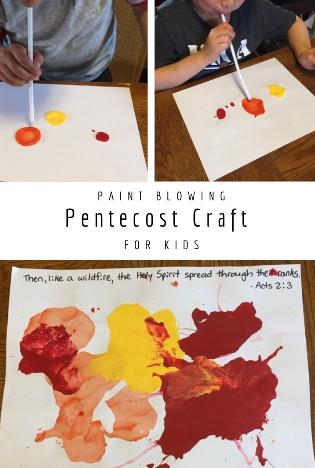 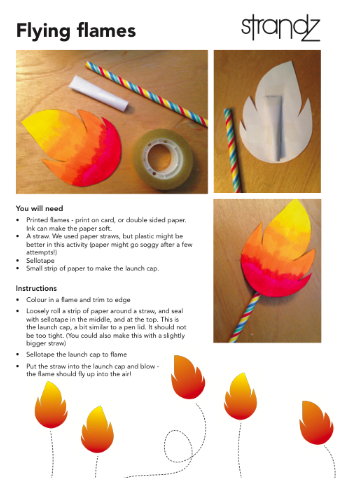 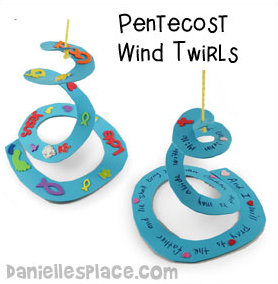 